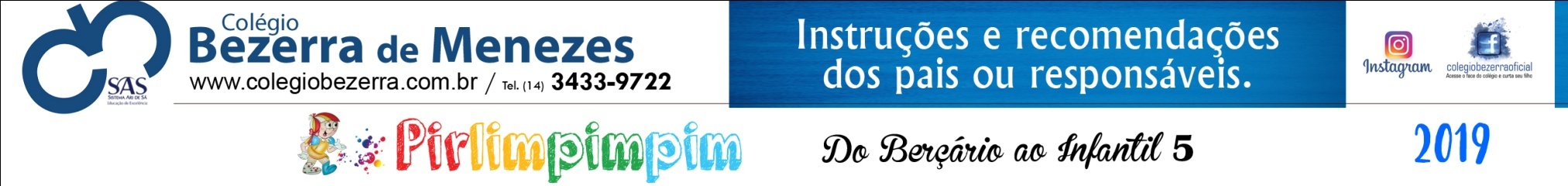 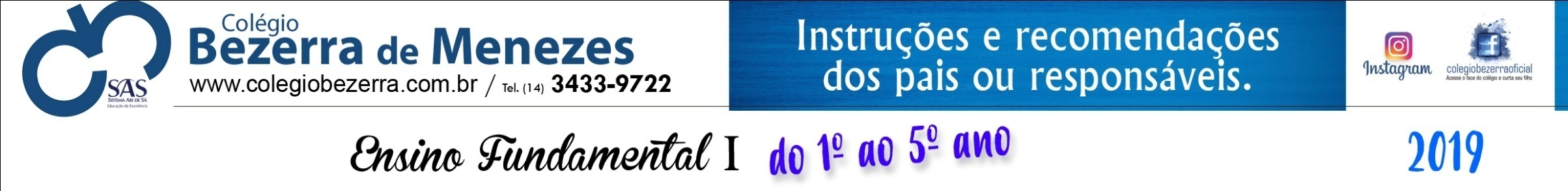 FICHA DE SAÚDE – 2020           INFORMAÇÕES SOBRE O (A) ALUNO (A):O (a) aluno(a) possui algum plano de saúde?   (    ) sim    (    ) não    Qual? ________________Tipo Sanguíneo: __________________Em caso de emergência, o Colégio está autorizado a encaminhar o aluno a um hospital? Qual? 	__________________________________________________________________________________________	Endereço: __________________________________________Telefone: _______________________________Apresenta alguma deficiência?       (    ) Não        (    ) Sim, qual?(     ) Visual       (     ) Fônica            (     ) Auditiva          (      ) Motora	Outra(s): __________________________________________________________________________________Tem algum problema de saúde?  (     ) Não    (     ) Sim, qual?	(   ) Amigdalite          (   )Bronquite         (   ) Diabete        (   ) Otite        (   ) Sinusite      (   ) Palpitação           (   ) Hemorragia        (   ) Dispnéia ( falta de ar )    (   ) Convulsão ( desmaio )	(   ) Outra(s): _____________________________________________________________________________Já teve doenças contagiosas?  (    ) Não     (    ) Sim, qual?(   ) Sarampo     (   ) Varicela     (   ) Catapora    (   ) Escarlatina     (   ) Coqueluche     (   ) Caxumba     (   )Rubéola(   ) Outra(s): _____________________________________________________________________________Já foi submetido(a) a tratamento cirúrgico ou ortopédico? (   ) Não    (   ) Sim, qual?_________________________________________________________________________________________É alérgico(a)?  (   ) Não      (   ) Sim, a que?_________________________________________________________________________________________Tem acompanhamento médico? (   ) Não     (   ) SimNome do médico: ____________________________________Telefone: ______________________________Faz uso de medicação controlada? (   ) Não    (   ) SimQual: ____________________________________________________________________________________Outras informações consideradas relevantes pelos pais a respeito do(a) aluno(a):___________________________________________________________________________________________________________________________________________________________________________________________________________________________________________________________________________Assinale os medicamentos que podem ser usados pelo(a) aluno(a) em caso de necessidade:Uso tópico:                                                                             Uso oral:(   ) Antisséptico                                                                     (   ) Dipirona – Quantidade de gotas: __________(   ) Creme Fenergan                                                              (   ) Alivium – Quantidade de gotas: __________(   ) Reparil Gel                                                                        (   ) Tylenol – Quantidade de gotas: __________(   ) Gelol                                                                                  (   ) Paracetamol – Quantidade de gotas:_______                                                                                                  (   ) Bromoprida – Quantidade de gotas:________Observação:Toda e qualquer medicação que tiver de ser administrada ao aluno(a) no período em que estiver no Colégio será realizada somente mediante a entrega do medicamento com a respectiva receita médica.Nos casos de pediculose (piolho) ou escabiose(sarna o(a) aluno(a) será encaminhado(a) para tratamento em casa, não podendo assistir às aulas até ser liberado(a) pela equipe de saúde. Esse procedimento é necessário para que se evite uma epidemia.O(a) aluno(a) afastado(a) do Colégio por qualquer doença contagiosa deverá apresentar atestado médico quando do retorno às atividades escolares.Marília, _____de ___________________ de ____________.______________________________________Assinatura do responsávelIDENTIFICAÇÃO PESSOALAluno (a): ________________________________________________________________________________Sexo: M (   )  F (   )     Data de nascimento: _____/_____/________ Naturalidade: _______________________Matriculado (a) para o:   (     ) BI   (     ) BII    (     ) Infantil 2    (     ) Infantil 3    (     ) Infantil 4    (     ) Infantil 5Período: (     ) Parcial    (     ) Semi-integral    (     ) IntegralEndereço: ________________________________________________________Bairro: _________________Telefone ( s ) : ____________________________________________________________________________Com quem mora o aluno?     (     ) Pais         (     )Pai         (    ) Mãe        (    ) OutrosSe outros, especificar: _____________________________________________________________________Pessoas autorizadas em buscar a criança:Nome _____________________________________grau de parentesco: _______________Tel: ___________Nome _____________________________________grau de parentesco: ______________ Tel: ____________IDENTIFICAÇÃO FAMILIARNome da mãe: ______________________________ Profissão: _____________________________________Local de Trabalho: ______________________________ Telefone: _______________celular: _____________Email: __________________________________________________________________________________Nome do pai: _______________________________ Profissão: _____________________________________Local de Trabalho: _______________________________Telefone: ______________celular: _____________Email: __________________________________________________________________________________Nome do outro  Responsável: ________________________Profissão: ________________________________Local de Trabalho: ______________________________________ Telefone: __________________________Grau de Parentesco: _______________________________________________________________________Email: __________________________________________________________________________________